Как играть с тишиной и для чего это нужно?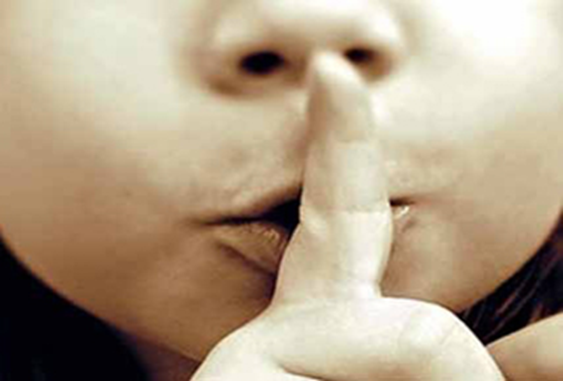 	Чуткость и искренность детей поразительна! Давайте спросим себя, что будет делать любой ребенок, если перед ним положить бубен? Конечно, он возьмет его и будет изучать. А если дома нет бубна? Или игрушки (в том числе и музыкальные) ребенку надоели или давно изучены? Как развить в детях способность фантазировать и находить затеи даже из тишины? Вы скажете, это невозможно? 	И будете предлагать ребенку вновь и вновь порисовать или слепить фигурку из пластилина..... и думать, что же придумать этакого, чтобы ребенок не скучал и одновременно развивал свои способности? 	Идея 1. Создать условия, при которых бытовые впечатления ребенка можно было перевести в эстетические.  - попросите детей прислушаться к тихим звукам, окружающим его;  - поразмышляйте с ребенком, что такое "тишина", "покой", "пауза", "умиротворение";  - обратите внимание детей на жизненные ситуации, которые можно назвать "тихими": ночь, раннее утро, поздний вечер;  - создайте морально - этические и нравственные ситуации, в которых необходимо "тихое поведение";  - учите детей невербальному общению, особенно в игровых ситуациях, покажите пантомиму, развивайте в нем пантомимические способности на собственном примере; Идея 2. Сделайте вместе с ребенком оркестр тихих инструментов.  - возьмите бумагу разной плотности, гладкую и смятую, также подойдет целлофан: пошуршите с ребенком по очереди, сочините "песенку- шуршалочку" (например про мышку). В такой "песенке" нет ни мелодии, ни слов, но ребенку интересно и полезно будет услышать различные шорохи, прислушаться к ним, научить идентифицировать их с какими-либо образами;  - научите его тихонько стучать по различным предметам в комнате, устройте соревнование, чей звук будет тише;  - озвучьте на любых предметах (стаканах, ложках, табуретах - все, что найдется рядом) стихотворение:  Было тихо, очень тихо:  Ночь на всей земле.  Лишь будильник робко тикал  на моем столе.  Было тихо, очень тихо,-  Тихи, тихий час...  Лишь будильник тихо тикал,  Мышь в углу скреблась... Идея 3. Танец тишины.  - ребенок может повторять движения, которые вы ему покажете, по принципу "показ - повтор". Проведите игру в полной тишине. Движения должны быть очень простыми, но красивыми. Поменяйтесь ролями с ребенком, теперь он лидер, а вы повторяете за ним;  - включите спокойную музыку, пусть ребенок танцует под нее. Остановите проигрывание музыки, убавив громкость - ребенок должен замереть в красивой позе. Продолжите проигрывание музыки, и т.д. Для чего это нужно, спросите Вы? 	 При помощи таких простых игр Вы разовьете и обогатите музыкально-интеллектуальный кругозор детей, их эмоциональный потенциал, способность к невербальному общению; способствуете развитию слухового внимания и слухового восприятия, воображения.